Azienda Sanitaria Provinciale di Enna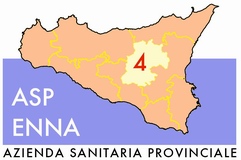 Distretto Sanitario di EnnaVia A. Diaz, 47 / 49 94100 EnnaValutazione dell’autonomia per l’effettuazione di Cure Palliative.Paziente: Cognome                                                                     Nome                 Nato/a a                                                                          il                 Residente a                                                                    Via                 Domiciliato a                                                                 Via                 Tel.:                                                         Cell.:Indice di BarthelOrientamento spazio-temporale:       vigile         soporoso        agitazione psicomotoria          comaMedico proponente: Cognome                                                                      Nome                                     Tel.                                      Cell.                                   e-mail    Enna, 								              Timbro e FirmaBarrare A se il paziente è dipendente, B se il paziente ha bisogno di aiuto, C se il paziente è indipendenteBarrare A se il paziente è dipendente, B se il paziente ha bisogno di aiuto, C se il paziente è indipendenteBarrare A se il paziente è dipendente, B se il paziente ha bisogno di aiuto, C se il paziente è indipendenteBarrare A se il paziente è dipendente, B se il paziente ha bisogno di aiuto, C se il paziente è indipendenteMangiare (se c’è bisogno di tagliare il cibo = con aiuto)ABCVestirsi (incluso infilarsi  le scarpe e annodare i lacci)ABCToilette personale (lavarsi la faccia, pettinarsi, farsi la barba, lavarsi i denti)ABCFare il bagnoABCControllo defecazioneABCControllo minzioneABCSpostarsi dalla sedia al letto (incluso sedersi sul letto)ABCMontare / scendere dal WC (maneggiare i vestiti, asciugarsi, far scorrere l’acqua)ABCCamminare in pianoABCScendere e salire per le scale ABCGrado ECOGAUTONOMIAGradi corrispondenti di KarnofskyGradi corrispondenti di Karnofsky0Paziente fisicamente attivo, in grado di svolgere senza   restrizioni la normale attività pre – terapia	100 – 901Paziente limitato nell’attività fisica massima; può essereseguito in ambulatorio e svolgere un lavoro di entità leggerao di tipo sedentario80 – 702Paziente ambulatoriale e in grado di accudire se stesso, maincapace di svolgere ogni attività lavorativa.Resta alzato per più del 50% delle ore di veglia.60 – 503Paziente in grado di accudire se stesso solo parzialmente e costretto a letto per più del 50% delle ore di veglia.40 – 304Paziente grave, costretto a letto e non in grado di accudire se stesso20 – 105] Deceduto0